RESUME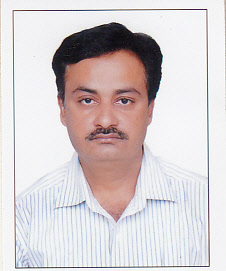 SHAILESH SHAILESH.371937@2freemail.com  OBJECTIVE:Desire to hold a responsible and challenging position within a progressive organization, where I can develop my skills and prove my abilities for the growth of the organization  and to grow with it.STRENGTHS:Self-motivated, optimistic person, fast and eager to learn.Strong communication skills.Have a relevant work experience.Good in English.Flexible and responsible of all matters.Ability to handle multi-tasks and effective team player.Hard working.Computer literate in Microsoft Word and Excel and others.EDUCATIONAL ATTAINMENT& TRAININGS: 	B.COMWORK EXPERIENCE: Experience :- SAGAR JEWELLERS ( BHAVNAGAR)  ( specility of all kind gold jewellry ornaments, pipe bali ,ring ,bengle,vertical mala) 25 years Experience :- SAGAR GOLD AT (RAJKOT)3 YEARS  Experience :-  LIFE INSURANCE ADVISER (since 2002)                        Of india’s most reputed insurance company                        (LIFE INSURANCE CORPORATION OF INDIA)                       & Also working in mutual fund investment.COMPUTER SKILLS:Microsoft Office, Windows etc.PERSONAL INFORMATION:Date of Birth                                      	: 20th July 1970  Religion                                              	: HinduNationality                                         	: IndianMarital Status                                     	: Married Languages Known			: English, Hindi and Gujarati.References				: Will be furnished upon request.I hereby declare that the above mentioned information is true and correct to the best of my knowledge.